关于遴选全市优秀乡土课程的通知各区县（市）社区学院：为贯彻落实国家乡村振兴战略以及《教育部等九部门关于进一步推进社区教育发展的意见》，根据《关于遴选全国优秀乡土课程的通知》要求，为推动乡土课程建设规范化、特色化发展，建设一批具有地域特色的本土化课程，经研究，拟遴选全市优秀乡土课程。具体事宜通知如下：课程要求课程要具有乡村特色、富有乡土气息。纸质课程、视频课程均可，视频课程可直接发送电子版至联系人或刻录光盘提交。参赛要求各区县（市）社区学院需报送至少2个优秀乡土课程，入围全市优秀乡土课程的作品由长沙社区大学推荐参加全国优秀乡土课程遴选。其他事宜请各区县（市）社区学院将课程于5月15日上报至长沙社区大学，回执表发送至邮箱50065965@qq.com。联系人刘雅青，地址：湖南省长沙市芙蓉区定王台街道顺星桥巷48号长沙广播电视大学社区教育办公室，邮编410005，联系电话0731-82684016，QQ：50065965。附件1：长沙优秀乡土课程回执附件2：关于遴选全国优秀乡土课程的通知（农村成教[2019]4号）长沙社区大学  2019年4月1日附件1长沙优秀乡土课程回执表附件2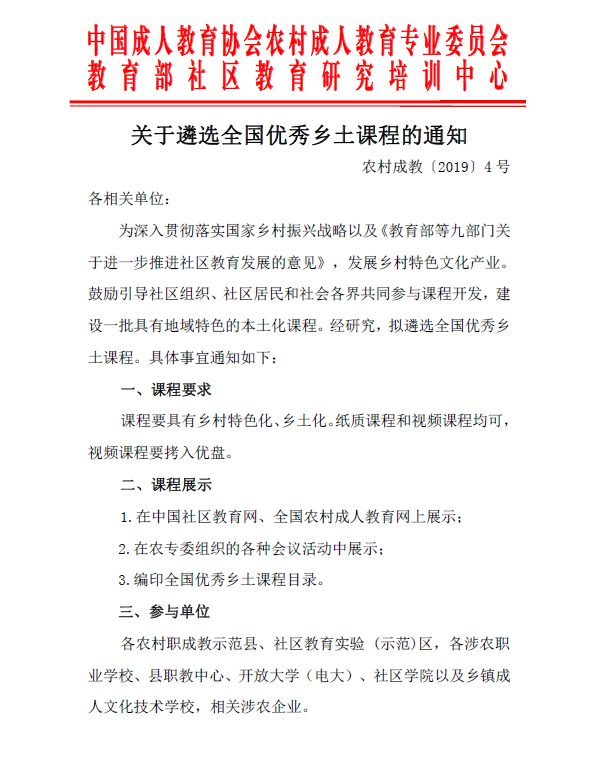 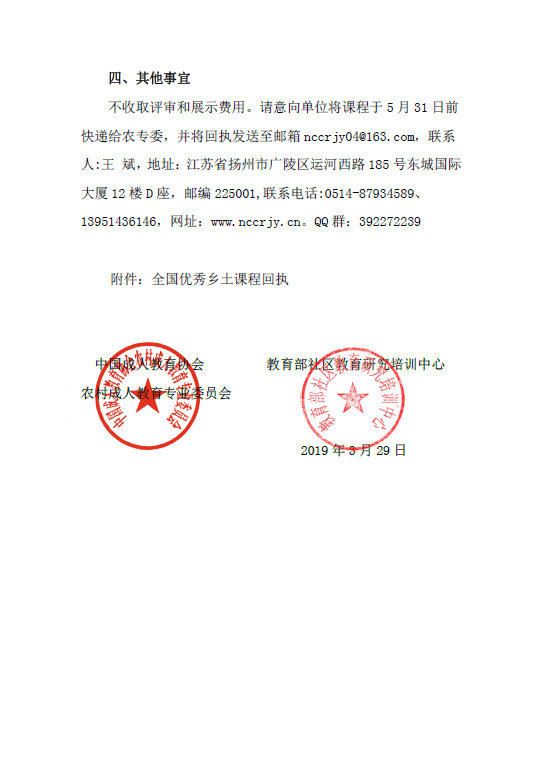 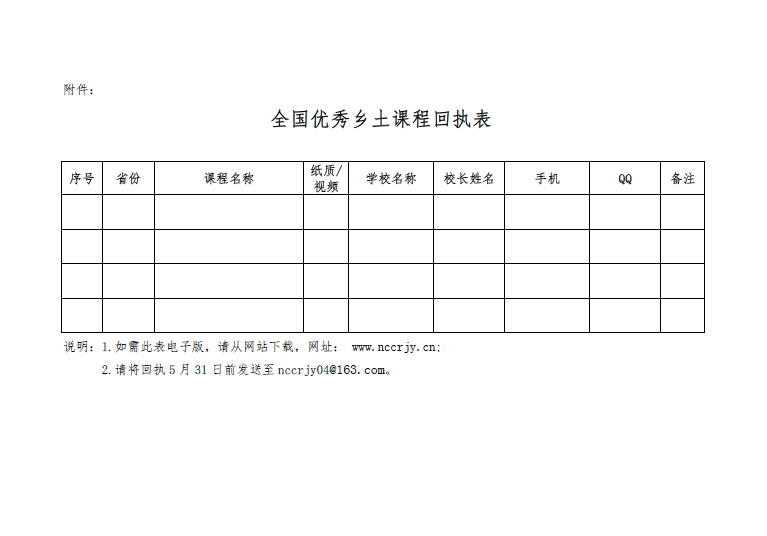 序号区县（市）课程名称纸质/视频学校名称校长姓名手机QQ备注